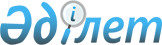 Об установлении стоимости разовых талонов для отдельных видов предпринимательской деятельности на территории Астраханского района
					
			Утративший силу
			
			
		
					Решение Астраханского районного маслихата Акмолинской области от 29 июля 2010 года № 4С-24-10. Зарегистрировано Управлением юстиции Астраханского района Акмолинской области 31 августа 2010 года № 1-6-139. Утратило силу решением Астраханского районного маслихата Акмолинской области от 27 февраля 2013 года № 5С-13-5      Сноска. Утратило силу решением Астраханского районного маслихата Акмолинской области от 27.02.2013 № 5С-13-5 (вступает в силу со дня подписания).

      В соответствии со статьей 36 Закона Республики Казахстан от 10 декабря 2008 года О введении в действие Кодекса Республики Казахстан «О налогах и других обязательных платежах в бюджет» (Налоговый кодекс), статьей 6 Закона Республики Казахстан от 23 января 2001 года «О местном государственном управлении и самоуправлении в Республике Казахстан», статьей 5 Закона Республики Казахстан от 31 января 2006 года «О частном предпринимательстве», районный маслихат РЕШИЛ:



      1. Установить стоимость разовых талонов для отдельных видов предпринимательской деятельности на территории Астраханского района (согласно приложениям 1, 2).



      2. Решение вступает в силу со дня государственной регистрации в Управлении юстиции Астраханского района и вводится в действие со дня официального опубликования.      Председатель сессии

      Астраханского районного

      маслихата                                  М. Сагимбаев      Исполняющий обязанности секретаря

      Астраханского районного маслихата          А. Ермилов      «СОГЛАСОВАНО»      Аким Астраханского района                  Р. Акимов      Исполняющий обязанности начальника

      Государственного учреждения «Налогового

      управления по Астраханскому району

      Налогового Департамента по Акмолинской

      области Налогового комитета Министерства

      финансов Республики Казахстан»             Ю. Губарев      Начальник Государственного учреждения

      «Отдел предпринимательства»

      Астраханского района                       Ж. Сагнаев

Приложение 1 к решению

Астраханского районного маслихата

от 29 июля 2010 года № 4С-24-10 Стоимость разовых талонов для физических лиц,

деятельность которых носит эпизодический характер

(за исключением деятельности, осуществляемой

в стационарных помещениях)

Приложение 2 к решению

Астраханского районного маслихата

от 29 июля 2010 года № 4С-24-10 Стоимость разовых талонов для физических лиц,

индивидуальных предпринимателей и юридических лиц,

осуществляющих деятельность по реализации товаров,

выполнению работ, оказанию услуг на рынке, за исключением

реализации в киосках, стационарных помещениях

(изолированных блоках) на территории рынков

Астраханского района
					© 2012. РГП на ПХВ «Институт законодательства и правовой информации Республики Казахстан» Министерства юстиции Республики Казахстан
				№ п/пНаименование товаров, работ и услуг по виду деятельности реализацииСтоимость разового талона за 1 день (в тенге)1.Реализация (за исключением деятельности, осуществляемой в стационарных помещениях)Реализация (за исключением деятельности, осуществляемой в стационарных помещениях)1)газет и журналов702)семян, а также посадочного материала (саженцы, рассада)703)бахчевых культур2854)живых цветов, выращенных на дачных и придомовых участках705)продуктов подсобного сельского хозяйства, садоводства, огородничества и дачных участках706)Кормов для животных и птиц1407)Веников, метел, лесных ягод, меда, грибов и рыбы1402.Услуги владельцев личных тракторов по обработке земельных участков1403.Выпас домашних животных и птиц285№

п/пВид товараСтоимость разового талона за 1 день ( в тенге за одно торговое место)1)Продовольственный1402)Промышленный140